       Chor und Orchester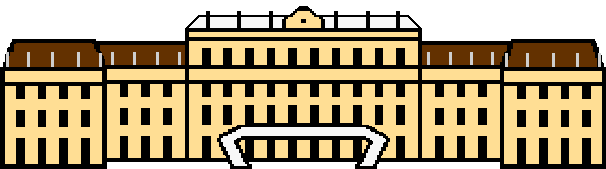 Schlosskapelle Schönbrunn	Pfingstsonntag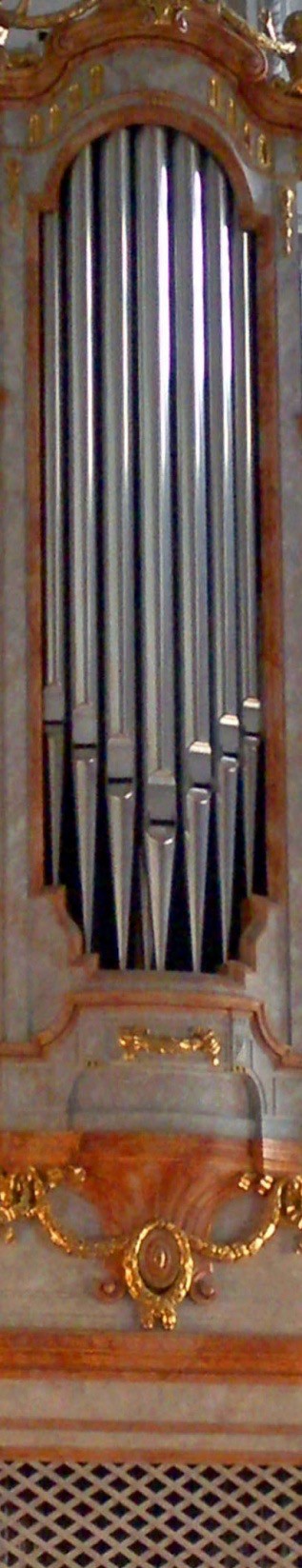 19.5.2024  ▪  10.00 UhrJohann Josef Fux1660 - 1741Missa in CAusführende:Valeria Komarova, Sopran  ▪  Martina Hübner, AltTakanobu Kawazoe, Tenor  ▪  ⁠Felix Knaller, BassStefan Zapotocky, OrgelChor und Orchester Schlosskapelle SchönbrunnMarienchor PerchtoldsdorfLeitung:   Michał Kucharko Schlosskapelle Schönbrunnim Schloss Schönbrunn 
Kapelleneingang im Ehrenhof links von der FreitreppeDie Chormitglieder singen aus Begeisterung für die Kirchenmusik unentgeltlich. 
Zur Abdeckung der Kosten für Chorleiter, Musiker usw. sind wir aber auf Spenden angewiesen.Wir bitten daher nach dem Hochamt am Kapellentor um eine Spende 
und danken herzlich.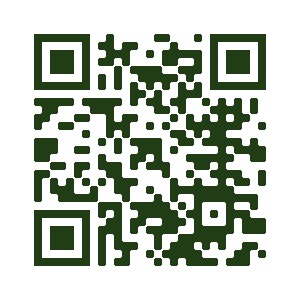                    		                 Gefördert und unterstützt durch den
                    www.chorschoenbrunn.at 	Verein Chor und Orchester Schlosskapelle Schönbrunn